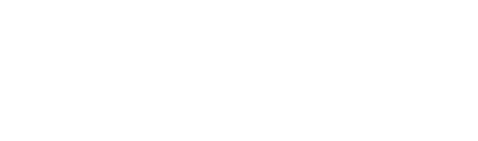 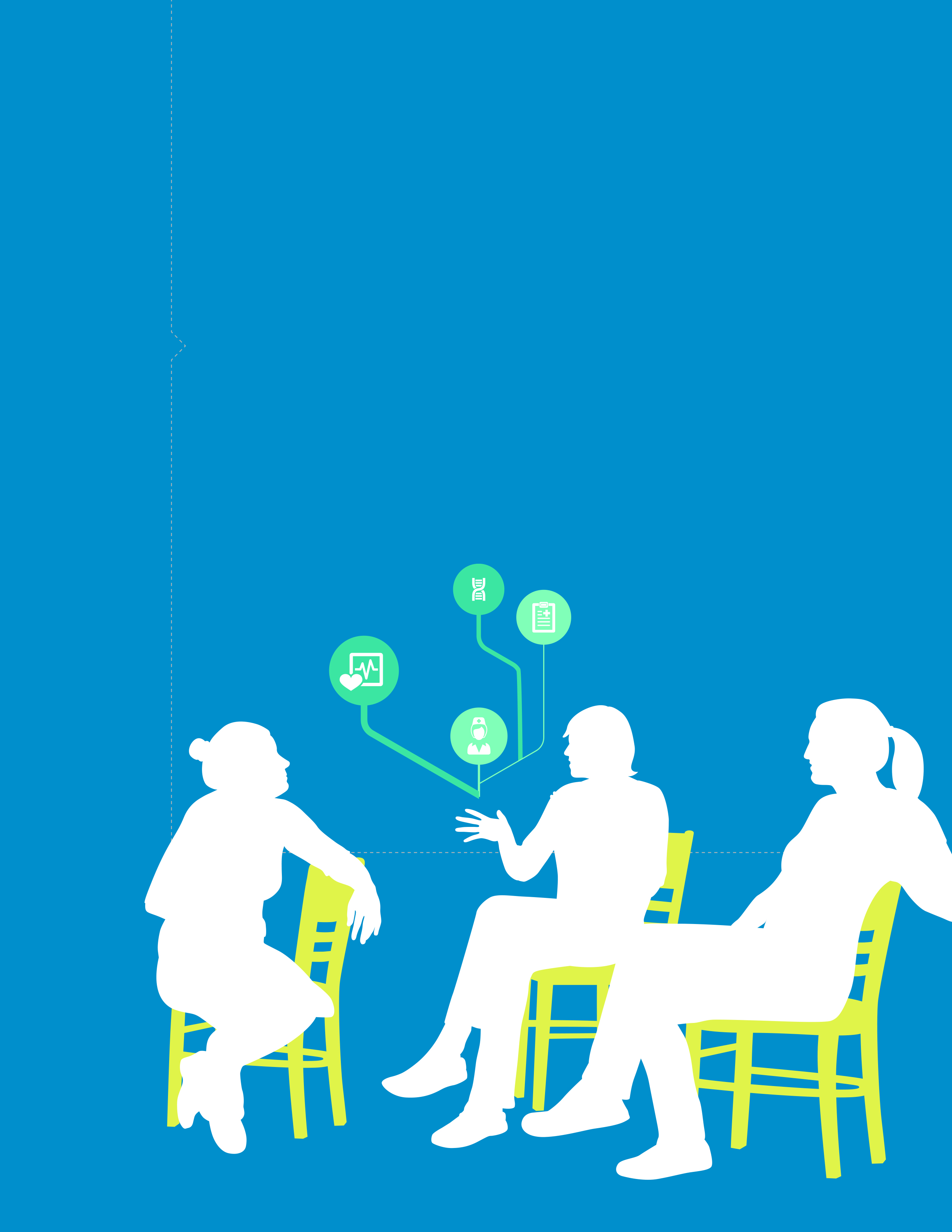 Ethics Decision-
Making ProcessMaking good decisionsThe following decision-making process can help you make sure appropriate questions are being asked and steps are being taken to address an ethical issue: 
Questions1. What question are we trying to answer?2. Identify the factsCollect the relevant facts and identify anything missing that is critical to the decision.
 3. What are the key underlying values?	Brainstorm what are important values that the decision should live up to (see Appendix for some examples)To be successful in this step requires a shared and clear agreement on the meanings of the values (and what living up to them would look like in real life)If there are values that can’t be lived up to (because some are in tension/conflict/disagreement with others), prioritize them, then discuss your justifications for this
4. Identify the options - what are some possible answers to the key question?Possible OptionsEthics Analysis: How well does each option allow us to live UP to relevant values? 5. Summary of decision or recommendationsnext stepsNECESSARY PARTNERSHIPs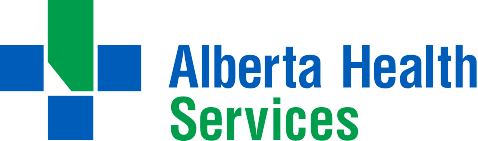 1Clarify the key questionIdentify the central issue needing to be addressed2Identify 
facts & stakeholdersCollect relevant facts and identify what you need but don't haveIf it is a clinical issue, collect information about the medical diagnosis or prognosis, quality of life described in patient’s terms, patient’s preferences and contextual features Are there any organizational policies or guidelines addressing the question? What guidance do relevant laws give?Which individuals are relevant to this issue and who should be part of the discussion and decision?3Identify values and prioritizeWhat are the key values? What is the central conflict in values? How do you prioritize these values against each other? What do you think is most important and why?4Identify options Identify all potential courses of action, even ones that don't immediately appear suitable 5Make a decision 
& evaluateAssess each option against the values that you determined to be of priority in step 3 above  Make a decision consistent with identified key valuesOnce the decision is made, follow up and evaluate so you can learn from this for next timeThe Key Question, that if answered will provide the team appropriate direction for how to move forward…What we know for sure: about the patient/client/resident’s identity, what is important to them, and their understanding of the contextWhat we know for sure: about the patient/client/resident’s identity, what is important to them, and their understanding of the contextWhat we know for sure: about the person’s medical condition, treatment options, etc.What we know for sure: about the person’s medical condition, treatment options, etc.What we know for sure: about the person’s sources of funding/
resources/supports, where they live, what services/options are accessibleWhat we know for sure: about the person’s sources of funding/
resources/supports, where they live, what services/options are accessibleWhat we know for sure: about the family, friends, and support peopleWhat we know for sure: about the family, friends, and support peopleWhat we know for sure: about the other care providers, who is involved and what their perspectives areWhat we know for sure: about the other care providers, who is involved and what their perspectives areWhat we know for sure: about the system, who else is affected, any clear guidance from relevant policies or laws, etc.What we know for sure: about the system, who else is affected, any clear guidance from relevant policies or laws, etc.What we don’t know but can find outWho is responsible for getting this information?Tip: avoid one-word values, these are open to different interpretations. Instead of “autonomy” say what you mean in detail such as “it is important to support the patient to have final say over which available treatment option they prefer”Values ListHow important are these relative to each other?However we answer the question, 
it’s important that…Priority:  
5 = Crucial
3 = Very important
1 = ImportantOption AOption BOption CPossible ways of answering the question identified above include:Possible ways of answering the question identified above include:Option AEnter answer from above table…Option BEnter answer from above table…Option CEnter answer from above table…Prioritized Value #1Prioritized Value #2Prioritized Value #3Prioritized Value #4Prioritized Value #5Notes (if applicable)Notes (if applicable)Notes (if applicable)Our recommendation/decisionOur rationale for this decision/ recommendation is…Action that needs to be takenWho will be accountable for doing thisTime line for actionHow will outcomes be communicated back to decision teamImplementing the decisionCommunication - letting others knowReconvene to ensure decision having intended impactsPeople we should be working withContact InfoWho will be in touch with them?Key questions or messages for the partnerHow will outcomes be communicated to the decision team?Professionals from other teams or servicesLoved ones or family members the patient would be comfortable including in the conversation